

SPISAK SUDSKIH TUMAČA ZA PETROVČIĆ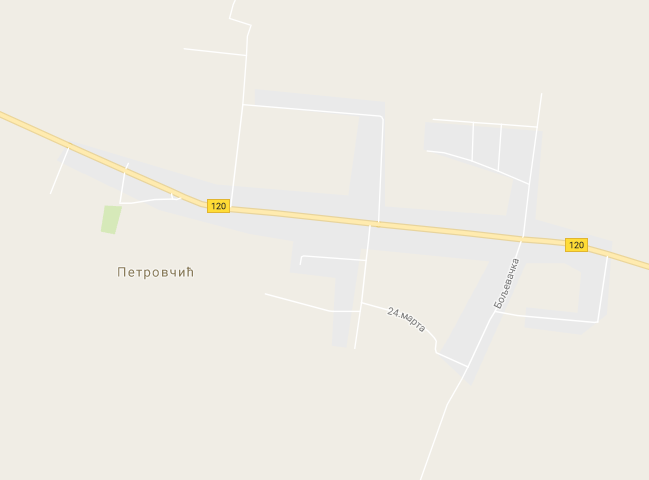 Sudski tumač za engleski jezik Petrovčić
Sudski tumač za hebrejski jezik Petrovčić
Sudski tumač za nemački jezik Petrovčić
Sudski tumač za persijski jezik Petrovčić
Sudski tumač za francuski jezik Petrovčić
Sudski tumač za hrvatski jezik Petrovčić
Sudski tumač za italijanski jezik Petrovčić
Sudski tumač za japanski jezik Petrovčić
Sudski tumač za ruski jezik Petrovčić
Sudski tumač za latinski jezik Petrovčić
Sudski tumač za norveški jezik Petrovčić
Sudski tumač za mađarski jezik Petrovčić
Sudski tumač za švedski jezik Petrovčić
Sudski tumač za makedonski jezik Petrovčić
Sudski tumač za španski jezik Petrovčić
Sudski tumač za pakistanski jezik Petrovčić
Sudski tumač za kineski jezik Petrovčić
Sudski tumač za znakovni jezik PetrovčićSudski tumač za bosanski jezik Petrovčić
Sudski tumač za poljski jezik Petrovčić
Sudski tumač za arapski jezik Petrovčić
Sudski tumač za portugalski jezik Petrovčić
Sudski tumač za albanski jezik Petrovčić
Sudski tumač za romski jezik Petrovčić
Sudski tumač za belgijski jezik Petrovčić
Sudski tumač za rumunski jezik Petrovčić
Sudski tumač za bugarski jezik Petrovčić
Sudski tumač za slovački jezik Petrovčić
Sudski tumač za češki jezik Petrovčić
Sudski tumač za slovenački jezik Petrovčić
Sudski tumač za danski jezik Petrovčić
Sudski tumač za turski jezik Petrovčić
Sudski tumač za finski jezik Petrovčić
Sudski tumač za ukrajinski jezik Petrovčić
Sudski tumač za grčki jezik Petrovčić
Sudski tumač za holandski jezik Petrovčić
Sudski tumač za korejski jezik Petrovčić
Sudski tumač za estonski jezik PetrovčićLokacijaPetrovčićInternetakademijaoxford.comTelefon011/405-80-05069/30-80-584069/30-80-627Radnovreme8:00 AM – 4:00 PM9:00 AM – 2:00 PM (Subotom)